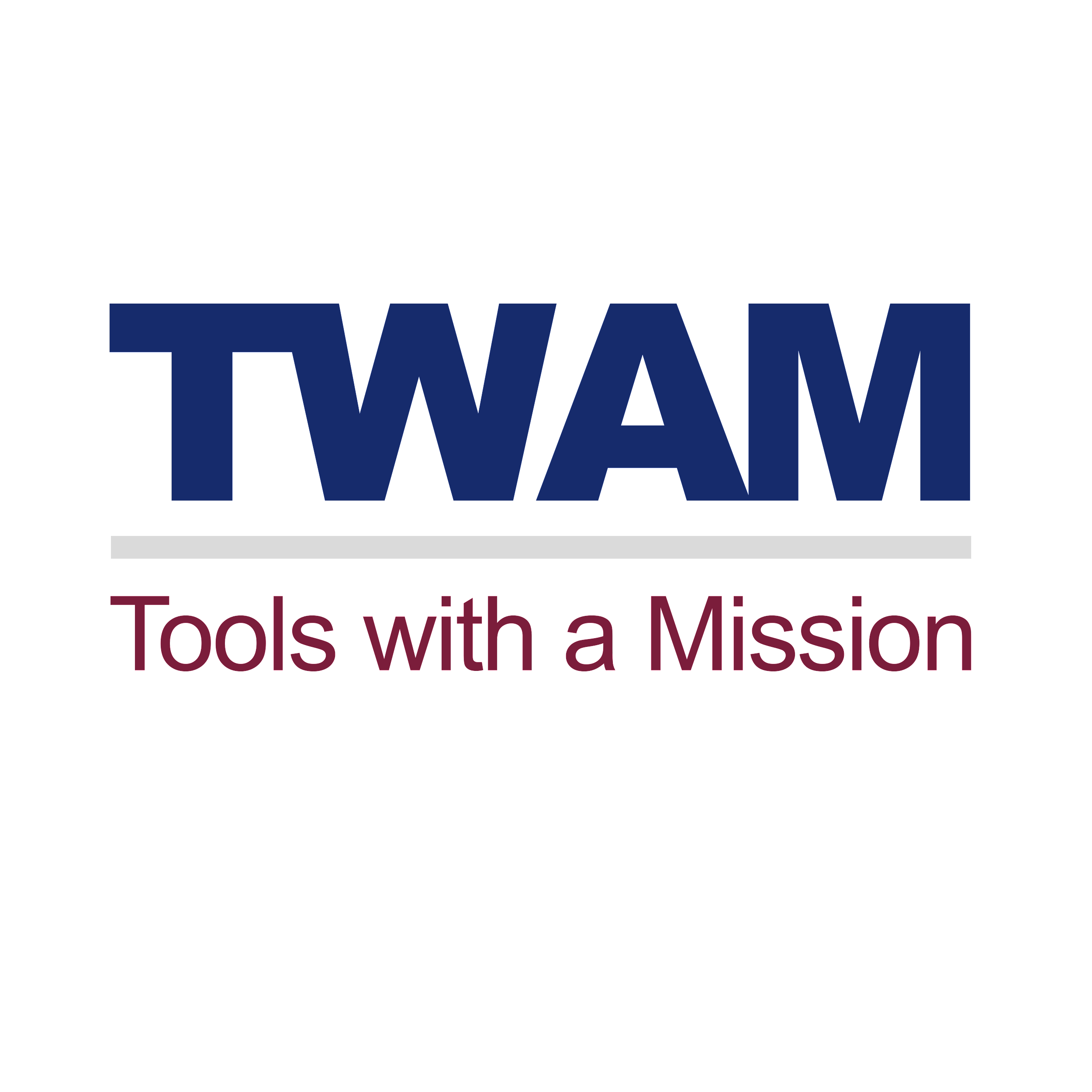 Use this form to apply for tools for The Democratic Republic of the CongoWe do ask that you contribute towards the cost of preparing your tools, so please think about this when applying.  Before completing your application please think about the cost and whether you can afford it.  If you cannot, please reduce the number of tools you are applying for at this time to a cost you can afford.  You can apply again another time for more tools.  By applying for less tools rather than waiting to raise a larger amount you will not have to wait so long for delivery of the tools you need.  Two small orders will not cost you any more than one big order, so think about applying for just what you can afford now.  Your Country Coordinator will tell you the FINAL COST, which may vary due to exchange rates changing.Please fill in the "Number Requested" column for all the items you are applying for.The cost shown is for one item only, so you will need to multiply this by the number you require.  This will be your ESTIMATED contribution  Once we have received your application we will contact you to confirm whether or not your application has been successful, and to inform you what we can offer.Maximum you can requestNumber RequestedItemCommentsContribution(EACH) USDTotal Costto you (USD)Tailoring and Knitting1Sewing Machine Kit - ManualIncludes Sewing Kit166Sewing Machine Kit - ElectricIncludes Sewing Kit161Sewing Machine -TreadleIncludes Sewing Kit782Haberdashery PackFabric,Zips,Ribbon etc for sewing m/c161Knitting Machine KitIncludes sack of knitting wool531Knitting Wool SackIncluded in Knitting Machine Kits222Knitting - Hand Kit23Trade Kits2Agricultural Kit312Groundworker Kit312Builder Kit (2 per Box)163Carpentry Kit161Carpentry Workshop Kit1562Saws - Pack of 3 - CarpentryIncluded in Carpentry Workshop Kit32Electrician Kit83Mechanic KitAll the tools needed by one person231Mechanic Workshop KitAll the tools needed for a workshop942Plumber Kit162Drill and Power ToolsIncluded in Carpentry Workshop Kit16Computer Equipment1Computer - DesktopIncludes   screen/keyboard/mouse/leads311Computer - Laptop61Network Starter Kit - Large31Network Starter Kit - Small31Box of BiblesUsually contains between 10-20 Bibles6Estimated contribution towards your toolsThe final contribution will be confirmed in our offer letterUSD0